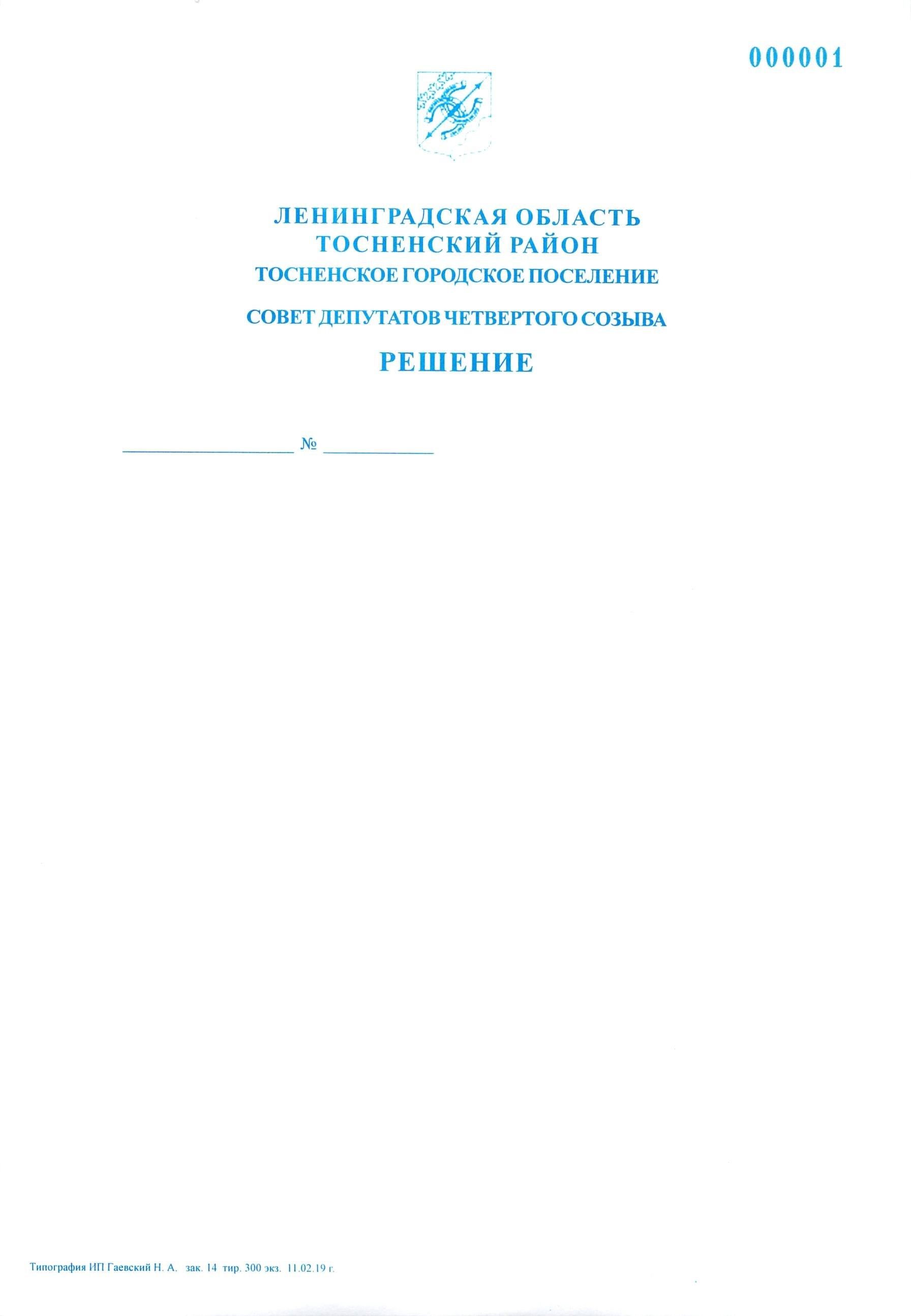        16.04.2024                 189В соответствии с Федеральным законом от 06.10.2003 № 131-ФЗ «Об общих принципах организации местного самоуправления в Российской Федерации», Бюджетным кодексом Российской Федерации, Уставом Тосненского городского поселения Тосненского муниципального района Ленинградской области, Порядком заключения соглашений о передаче осуществления части полномочий по решению вопросов местного значения органов местного самоуправления Тосненского городского поселения Тосненского района Ленинградской области, утверждённым решением совета депутатов Тосненского городского поселения Тосненского района Ленинградской области от 27.02.2019 № 176, рассмотрев инициативу главы администрации муниципального образования Тосненский район Ленинградской области, совет депутатов Тосненского городского поселения Тосненского муниципального района Ленинградкой областиРЕШИЛ:1. Передать с 01 июня 2024 года Тосненскому муниципальному району Ленинградской области на срок до 31 декабря 2027 года осуществление части полномочий Тосненского городского поселения Тосненского муниципального района Ленинградской области по созданию условий для предоставления транспортных услуг населению и организации транспортного обслуживания населения в границах Тосненского городского поселения Тосненского муниципального района Ленинградской области.2. Аппарату совета депутатов Тосненского городского поселения Тосненского муниципального района Ленинградской области обеспечить официальное обнародование настоящего решения.3. Контроль за исполнением настоящего решения возложить на постоянную комиссию совета депутатов Тосненского городского поселения Тосненского муниципального района Ленинградской области.Глава Тосненского городского поселения    					 А.Л. КанцеревОнышко Светлана Николаевна, 8(81361)33215О передаче Тосненскому муниципальному району Ленинградской области осуществления части полномочий Тосненского городского поселения Тосненского муниципального района Ленинградской области по созданию условий для предоставления транспортных услуг населению и организации транспортного обслуживания населения в границах Тосненского городского поселения Тосненского муниципального района Ленинградской области